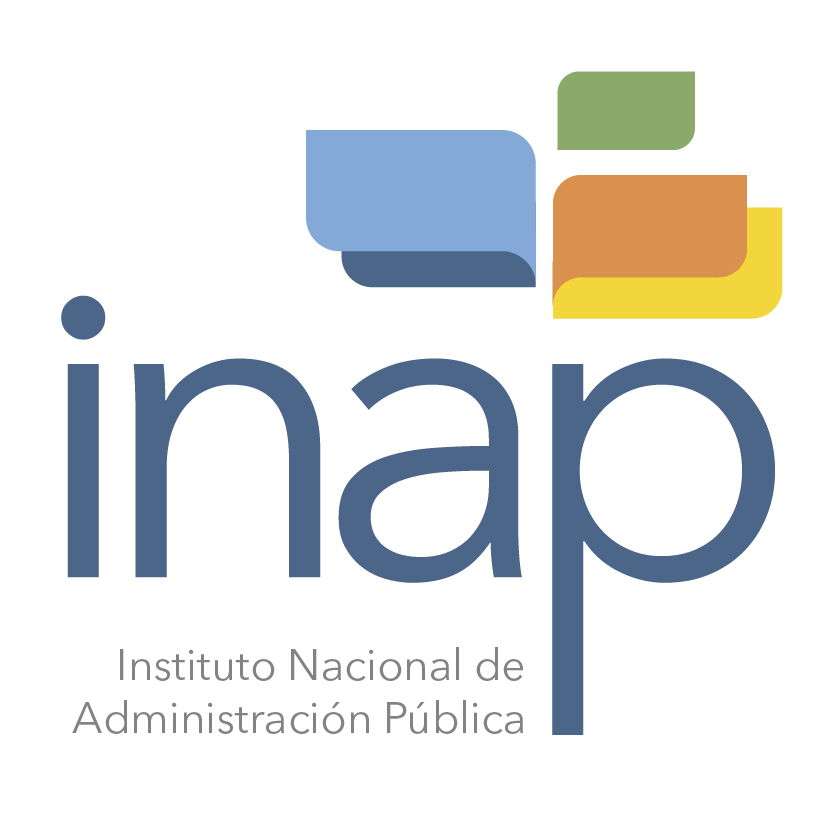 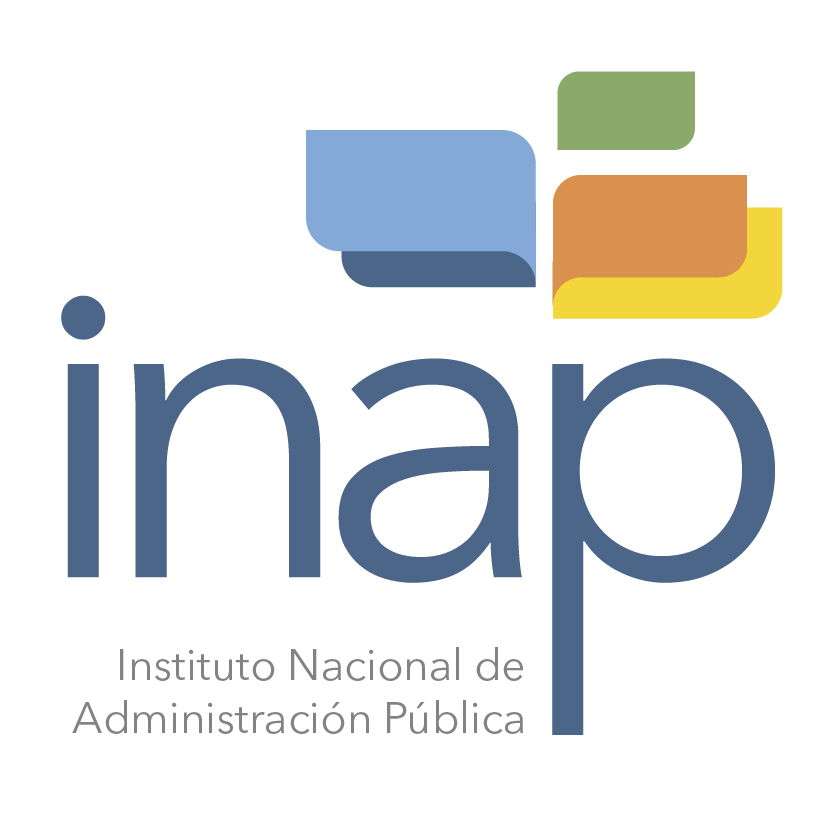 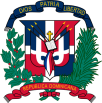 [El Oferente deberá completar este formulario de acuerdo con las instrucciones siguientes. No se aceptará ninguna alteración a este formulario ni se aceptarán sustitutos.]Fecha: _______________________________1.  Nombre/ Razón Social del Oferente:2.  Si se trata de una asociación temporal o Consorcio, nombre jurídico de cada miembro: 3.  RNC/ Cédula/ Pasaporte del Oferente: 4.  RPE del Oferente: 5.  Domicilio legal del Oferente: 6.  	Información del Representante autorizado del Oferente:	Nombre:	Dirección: Números de teléfono y faxDirección de correo electrónico: 